Menese International Schools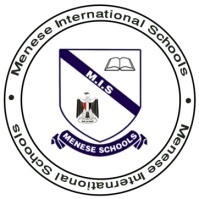 Language Arts	 Grade 6Reading ComprehensionThe Colour of my Words What is a historical fiction?A historical Fiction is about people, places, and events from the past. Who is telling the story?Ana Rosa is telling the storyWhat is the setting?Dominican Republic at a time in the past.Why does Ana Rosa spend a lot of time in the gri gri tree?She enjoys the view from the tree. She also feels strong, in control, and she can write freely.What does Ana Rosa want?She wants to be a writer.What might keep Ana Rosa from getting what she wants?The government censors writing and her neighbours and family think she is wasting her time.What is the conflict?Ana Rosa wants to be a writer but the government censors writing. She is afraid to tell anyone about her interest in writing.How do you think the writer of the poem feels while sitting in the gri gri tree? She feels strong and confident.Why doesn’t anyone around Ana Rosa agree with how she spends her time?She spends a lot of time in the gri gri tree. They think she is too old to climb trees and that she should do more important things like studying English.How does the setting affect what Ana Rosa see?Because she is high in a tree, she is able to see what others in her village cannot see.How do you think Ana Rosa feels when Senor Garcia says she must have fallen asleep?She probably feels annoyed because she knows she has been awake. She wants other people to believe what she has seen.What have you learned about Ana Rosa personality?She is very observant and pays attention to everything around her. She wants to find out answers to her questions. Why do you think Ana Rosa does not want to tell the others about the second sighting of the sea monster?The people in the village did not believe her before so she is afraid to tell them.What is the mood in the village when Ana Rosa returns? Why?Everyone is excited and cheerful. They saw the sea monster and seem to be celebrating. Why do some people think that the sea monster might be a positive thing for the community?They think the sea monster might attract tourists to the area. What does everyone decide is the best way to spread the news about the sea monster? Why?They decide that someone should write a story about a friendly sea monster. They don’t want the idea of a sea monster to keep people away.Why is writing the story of the sea monster important for Ana Rosa?She can be a writer without hiding it from everyone around her.Why do you think Ana Rosa understands how the sea monster must feel?The sea monster in her story feels alone and different from the other sea creatures. Because Ana Rosa wants to be a writer, she feels different from the other people in the village. She thinks that people don’t understand her.How do you know that the people were interested in hearing Ana Rosa’s story?They turned off the radio, they got quiet, and they watched and waited.What is the resolution to Ana Rosa’s problem?Ana Rosa’s talent as a writer is acknowledged by the people in her village when she read the story she wrote.What animal does Ana Rosa see from the gri gri tree? Why do she and the other people in her village think it is a sea monster?She sees a whale. They think it is a sea monster because they may never seen a whale before. How does the humpback whale help Ana Rosa solve her problem?The humpback whale gives Ana Rosa a reason and an opportunity to show that she has a talent for writing.What event is the climax of the story? What is the resolution?The climax of the story is the moment when Ana Rosa reads her story to the villagers. The resolution is that everyone believes Ana Rosa has a talent as a writer and she can write freely.Words Free as ConfettiWhat does the author mean by saying that confetti is free?He means that confetti flies in the air without any restrictions.Why are words important to Ana Rosa and to the speaker in the poem Words Free As Confetti?Both Ana Rosa and the speaker in the poem are writers who use words to express themselves. They must choose the best words to help readers understand their ideas.Do you think that free speech is an important freedom? Why?Yes, because it allows people to express their feelings and be creative.